Об утверждении результатов выборов депутатов Совета депутатов Нижнесирского сельсовета Таштыпского района Республики Хакасия четвертого созыва по трехмандатному избирательному округу № 2В соответствии со статьями 14, 62 Закона Республики Хакасия «О выборах глав муниципальных образований и депутатов представительных органов муниципальных образований в Республике Хакасия», постановлением Избирательной комиссии Республики Хакасия от 30 июня 2020 года № 165/980-7 «О возложении на территориальные избирательные комиссии Республики Хакасия полномочий окружных избирательных комиссий по выборам депутатов представительных органов муниципальных образований в Республике Хакасия, назначенным на единый день голосования 13 сентября 2020 года», на основании протокола окружной избирательной комиссии о результатах выборов депутатов Совета депутатов Нижнесирского сельсовета Таштыпского района Республики Хакасия четвертого созыва по трехмандатному избирательному округу № 2, территориальная избирательная комиссия Таштыпского района постановляет:1. Признать выборы депутатов Совета депутатов Нижнесирского сельсовета Таштыпского района Республики Хакасия четвертого созыва по трехмандатному избирательному округу № 2 состоявшимися и действительными.2. Утвердить результаты выборов депутатов Совета депутатов Нижнесирского сельсовета Таштыпского района Республики Хакасия четвертого созыва по трехмандатному избирательному округу № 2 (список избранных депутатов прилагается).3. Предложить избранным депутатам Совета депутатов Нижнесирского сельсовета Таштыпского района Республики Хакасия четвертого созыва в пятидневный срок со дня получения извещения представить в территориальную избирательную комиссию Таштыпского  района копию приказа (иного документа) об освобождении их от обязанностей, несовместимых со статусом депутата Совета депутатов Нижнесирского сельсовета Таштыпского района Республики Хакасия, либо копию документа, удостоверяющего подачу заявления об освобождении от указанных обязанностей, в срок не позднее  19 сентября 2020 года.4. Передать копии настоящего постановления и протоколов окружных избирательных комиссий о результатах выборов в Совет депутатов Нижнесирского сельсовета Таштыпского района Республики Хакасия, в Избирательную комиссию Республики Хакасия, в газету «Земля таштыпская».Председатель комиссии                                                           Т.В. МальцеваСекретарь комиссии                                                                        Л.Р. ПоповаПриложениек постановлению территориальной избирательной комиссии 
Таштыпского районаот 14  сентября 2020 года №222/1235-4СПИСОКизбранных депутатов Совета депутатов Нижнесирского сельсовета 
Таштыпского района Республики Хакасия четвертого созываТрехмандатный избирательный округ № 2 1. Боргоякова Александра Александровна2. Канзычаков Валерий Николаевич3. Карамашева Ирина Васильевна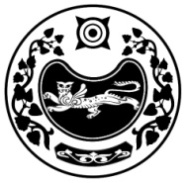 РЕСПУБЛИКА ХАКАСИЯТЕРРИТОРИАЛЬНАЯ 
ИЗБИРАТЕЛЬНАЯ  КОМИССИЯТАШТЫПСКОГО РАЙОНАРЕСПУБЛИКА ХАКАСИЯТЕРРИТОРИАЛЬНАЯ 
ИЗБИРАТЕЛЬНАЯ  КОМИССИЯТАШТЫПСКОГО РАЙОНАХАКАС РЕСПУБЛИКАНЫAТАШТЫП АЙМАOЫНЫAОРЫНДАOЫNFБЫO КОМИССИЯЗЫС ПОЛНОМОЧИЯМИ ИЗБИРАТЕЛЬНОЙ КОМИССИИ МУНИЦИПАЛЬНОГО ОБРАЗОВАНИЯ  НИЖНЕСИРСКИЙ СЕЛЬСОВЕТ ТАШТЫПСКОГО РАЙОНА РЕСПУБЛИКИ ХАКАСИЯ 13 СЕНТЯБРЯ 2020  ГОДАПОСТАНОВЛЕНИЕС ПОЛНОМОЧИЯМИ ИЗБИРАТЕЛЬНОЙ КОМИССИИ МУНИЦИПАЛЬНОГО ОБРАЗОВАНИЯ  НИЖНЕСИРСКИЙ СЕЛЬСОВЕТ ТАШТЫПСКОГО РАЙОНА РЕСПУБЛИКИ ХАКАСИЯ 13 СЕНТЯБРЯ 2020  ГОДАПОСТАНОВЛЕНИЕС ПОЛНОМОЧИЯМИ ИЗБИРАТЕЛЬНОЙ КОМИССИИ МУНИЦИПАЛЬНОГО ОБРАЗОВАНИЯ  НИЖНЕСИРСКИЙ СЕЛЬСОВЕТ ТАШТЫПСКОГО РАЙОНА РЕСПУБЛИКИ ХАКАСИЯ 13 СЕНТЯБРЯ 2020  ГОДАПОСТАНОВЛЕНИЕС ПОЛНОМОЧИЯМИ ИЗБИРАТЕЛЬНОЙ КОМИССИИ МУНИЦИПАЛЬНОГО ОБРАЗОВАНИЯ  НИЖНЕСИРСКИЙ СЕЛЬСОВЕТ ТАШТЫПСКОГО РАЙОНА РЕСПУБЛИКИ ХАКАСИЯ 13 СЕНТЯБРЯ 2020  ГОДАПОСТАНОВЛЕНИЕС ПОЛНОМОЧИЯМИ ИЗБИРАТЕЛЬНОЙ КОМИССИИ МУНИЦИПАЛЬНОГО ОБРАЗОВАНИЯ  НИЖНЕСИРСКИЙ СЕЛЬСОВЕТ ТАШТЫПСКОГО РАЙОНА РЕСПУБЛИКИ ХАКАСИЯ 13 СЕНТЯБРЯ 2020  ГОДАПОСТАНОВЛЕНИЕС ПОЛНОМОЧИЯМИ ИЗБИРАТЕЛЬНОЙ КОМИССИИ МУНИЦИПАЛЬНОГО ОБРАЗОВАНИЯ  НИЖНЕСИРСКИЙ СЕЛЬСОВЕТ ТАШТЫПСКОГО РАЙОНА РЕСПУБЛИКИ ХАКАСИЯ 13 СЕНТЯБРЯ 2020  ГОДАПОСТАНОВЛЕНИЕС ПОЛНОМОЧИЯМИ ИЗБИРАТЕЛЬНОЙ КОМИССИИ МУНИЦИПАЛЬНОГО ОБРАЗОВАНИЯ  НИЖНЕСИРСКИЙ СЕЛЬСОВЕТ ТАШТЫПСКОГО РАЙОНА РЕСПУБЛИКИ ХАКАСИЯ 13 СЕНТЯБРЯ 2020  ГОДАПОСТАНОВЛЕНИЕ 14 сентября  2020 года 14 сентября  2020 года№ 222/ 1235-4№ 222/ 1235-4№ 222/ 1235-4                                                                  с. Таштып                                                                  с. Таштып                                                                  с. Таштып                                                                  с. Таштып                                                                  с. Таштып                                                                  с. Таштып                                                                  с. Таштып